NikotinSelbstständige ArbeitIn diesem Dokument finden Sie zwei Arbeitsblätter mit Wissensfragen, die Sie bei Bedarf drucken und dann den Jugendlichen verteilen können. Es liegt in Ihrem Ermessen, ob Sie nur B1, nur B2 oder beide Arbeitsblätter einsetzen möchten. Das Arbeitsblatt B1 befindet sich auf Seite 2.Das Arbeitsblatt B2 befindet sich auf Seite 3.InfrastrukturDie Jugendlichen benötigen einen Internetzugang, um die Fragen zu beantworten. Als Alternative können Sie die erwähnten Artikel auf feel-ok.ch drucken.VorbereitungBevor Sie das Arbeitsblatt verteilen, empfehlen wir Ihnen, 15 Minuten Zeit zu geben, damit sich die Jugendlichen inhaltlich vorbereiten können. Zu diesem Zweck können Sie die Jugendlichen beauftragen, folgende zwei Seiten zu lesen:» Nikotin | feel-ok.ch/nikotin
» Zigaretten (Kurzfassung) | feel-ok.ch/nikotin1LösungenDie Lösungen finden Sie im Dokument «nikotin-schiffeVersenken.pdf» auf feel-ok.ch/nikotin-svpdf, nämlich auf Seite 3 für B1 und auf Seite 5 für B2.Wenn die Jugendlichen die Fragen des Arbeitsblattes selbstständig beantwortet haben, können Sie entweder die Antworten mit ihnen besprechen oder das Lösungsblatt verteilen.Alternative MethodenDas Arbeitsblatt «Selbstständige Arbeit» sieht keine Interaktion mit anderen Jugendlichen vor und ist auch nicht für Diskussionen gedacht, sondern dient nur zum Wissenszuwachs zu Suchtthemen aufgrund individueller Arbeit. Wir haben andere Vorschläge, wie man Suchtthemen mit jungen Menschen auf interaktive Weise vertiefen kann. Bei Interesse verweisen wir Sie gerne auf feel-ok.ch/+suchtmittel. Fragenliste B1 | Nikotin
Fragenliste B2 | Nikotin
Dieses Dokument enthält zwei Arbeitsblätter, die für den Einsatz in Schulen gedacht sind, falls Sie wünschen, dass die jungen Menschen (ab einem Alter von 12 Jahren) die Wissensfragen selbstständig beantworten. Für ein Arbeitsblatt benötigen die Schüler*innen 20 bis 40 Minuten.FrageAntwort auf1Welche Produkte enthalten Nikotin? Nenne mindestens 2 Produkte.1.2.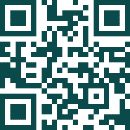 feel-ok.ch/nikotin2Wie wird Nikotin produziert?feel-ok.ch/nikotin3Wenn du keine Zigaretten rauchst, hast du Vorteile. Nenne mindestens drei davon.1.2.3.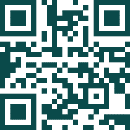 feel-ok.ch/nikotin14Von drei Personen, die eine erste Zigarette probieren, werden wie viele im Verlauf des Lebens weiter rauchen?
________ von dreifeel-ok.ch/nikotin15Wie viele Substanzen werden mit dem Zigarettenrauch eingeatmet? 
feel-ok.ch/nikotin16Wie schafft es die Tabakindustrie Jugendliche zum Rauchen zu verführen? Nenne mindestens zwei Marketingstrategien.1.2.feel-ok.ch/nikotin17Können E-Zigaretten mit Nikotin süchtig machen? 
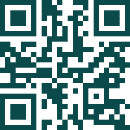 feel-ok.ch/nikotin48Ist der Rauch aus der Wasserpfeife weniger gefährlich, weil die Giftstoffe durch das Wasser herausgefiltert werden?
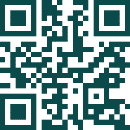 feel-ok.ch/nikotin29Mit dem Shisha-Rauch wird viel Kohlenmonoxid eingeatmet, das aus Kohle stammt. Was bewirkt Kohlenmonoxid im Körper? 
feel-ok.ch/nikotin210Snus ist Tabak, der z.B. unter die Lippe geschoben wird. Was sind mögliche Folgen eines regelmässigen Konsums im Mundbereich? Nenne mindestens eine davon. 
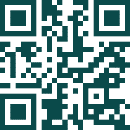 feel-ok.ch/nikotin3Frage1Wie wird Nikotin konsumiert? Nenne mindestens zwei Konsumformen.1.2.feel-ok.ch/nikotin2Warum ist der Nikotinkonsum vor allem für Kinder und Teenager besonders gravierend? Nenne mindestens einen Grund.feel-ok.ch/nikotin3Wie kann eine Person, die raucht, feststellen, ob sie süchtig ist?
feel-ok.ch/nikotin14Nenne mindestens 3 Substanzen im Zigarettenrauch, die Krebs verursachen können oder giftig sind.1.2.3.feel-ok.ch/nikotin15In welchen Ländern werden Kinder gezwungen in Tabakplantagen zu arbeiten, anstatt zur Schule zu gehen? Nenne mindestens 2 Länder und die Folgen für die Kinder.Land 1:Land 2:Folgen:feel-ok.ch/nikotin16Wie trägt die Tabakindustrie zur Klimaerwärmung bei? Nenne mindestens eine Erklärung.feel-ok.ch/nikotin17Wie viele Liter Trinkwasser kann eine Zigarettenkippe verunreinigen?____________ Literfeel-ok.ch/nikotin18Warum ist Rauchen erlaubt, wenn es für die Menschen und für die Umwelt so schädlich ist? Nenne einen möglichen Grund…feel-ok.ch/nikotin19Die Hersteller von Tabakerhitzern behaupten, dass ihre Produkte "90 bis 95% weniger Schadstoffe" als Zigaretten enthalten. Bedeutet diese Aussage auch "95% weniger Gesundheitsschäden"? Begründe deine Antwort.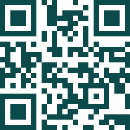 feel-ok.ch/nikotin510Sind Nikotinersatzprodukte für Teenager eine geeignete Methode, um mit dem Rauchen aufzuhören? Begründe deine Antwort.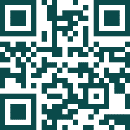 feel-ok.ch/nikotin9